Tävlingskategori - Division 3 Dam ÖLFF/VFFUppgifterTävlingarAnmälda lagMatcher Visa endast lagets matcher i tävlingenStatusSpelprogrammet offentliggjort  Visa listan i utskriftsvänligt format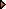 TävlingMatchNrOmgHemmalagBortalagDatum / tidResultatAnläggningAnl.nr.Plannr.KartaDomareVarningarDivision 3 Dam Örebro-Västmanland1202010092Västanfors IF FKSala FF2023-05-06 17:008 - 2Fagerliden (konstgräs)210731Google Bing Hitta.seSardar JamshidiDivision 3 Dam Örebro-Västmanland1202010113Karlslunds IF FKVästanfors IF FK2023-05-13 16:001 - 2Karlslund Arena121291Google Bing Hitta.seKalle JanssonDivision 3 Dam Örebro-Västmanland1202010164Västanfors IF FKSörstafors-Kolbäck FK2023-05-20 13:0011 - 0Fagerliden (konstgräs)210731Google Bing Hitta.seMahmoud RamezaniDivision 3 Dam Örebro-Västmanland1202010245Västanfors IF FKGideonsbergs IF 22023-05-27 15:004 - 0Fagerliden (konstgräs)210731Google Bing Hitta.seMahmoud RamezaniDivision 3 Dam Örebro-Västmanland1202010276Sköllersta IFVästanfors IF FK2023-06-04 16:000 - 1Sköllervallen IP120511Google Bing Hitta.seMustafa Fawzi AbdullahDivision 3 Dam Örebro-Västmanland1202010347Västanfors IF FKScandinavian FC Örebro2023-06-10 15:0010 - 0Fagerliden (konstgräs)210731Google Bing Hitta.seAli NazariDivision 3 Dam Örebro-Västmanland1202010378IF Eker ÖrebroVästanfors IF FK2023-06-17 15:000 - 11Lundby IP A120721Google Bing Hitta.seLinnéa WallinDivision 3 Dam Örebro-Västmanland1202010449Västanfors IF FKVästerås IK2023-06-21 19:00WOFagerliden (konstgräs)210731Google Bing Hitta.seDmitri KhabarovWODivision 3 Dam Örebro-Västmanland12020105411Sala FFVästanfors IF FK2023-08-20 17:002 - 1Lärkans Sportfält211001Google Bing Hitta.seYan Stephy Kouandio DjeugouDivision 3 Dam Örebro-Västmanland12020105612Västanfors IF FKKarlslunds IF FK2023-08-26 15:005 - 1Fagerliden (konstgräs)210731Google Bing Hitta.seSardar JamshidiDivision 3 Dam Örebro-Västmanland12020106113Sörstafors-Kolbäck FKVästanfors IF FK2023-09-03 16:00OWKolbäcks IP 1210421Google Bing Hitta.seOWDivision 3 Dam Örebro-Västmanland12020106914Gideonsbergs IF 2Västanfors IF FK2023-09-10 16:003 - 2Önsta IP A210311Google Bing Hitta.seZeljko IvkovicDivision 3 Dam Örebro-Västmanland12020107215Västanfors IF FKSköllersta IF2023-09-16 15:00WOFagerliden (konstgräs)210731Google Bing Hitta.seWODivision 3 Dam Örebro-Västmanland12020107916Scandinavian FC ÖrebroVästanfors IF FK2023-09-23 13:000 - 2Universitetet120921Google Bing Hitta.seEma RibicDivision 3 Dam Örebro-Västmanland12020108217Västanfors IF FKIF Eker Örebro2023-09-30 13:005 - 0Fagerliden (konstgräs)210731Google Bing Hitta.seAmir Abbas NajafiDivision 3 Dam Örebro-Västmanland12020108918Västerås IKVästanfors IF FK2023-10-08 16:000 - 3Apalby 1210051Google Bing Hitta.seAbdirizaq Mahamed